           Эксперименты для детей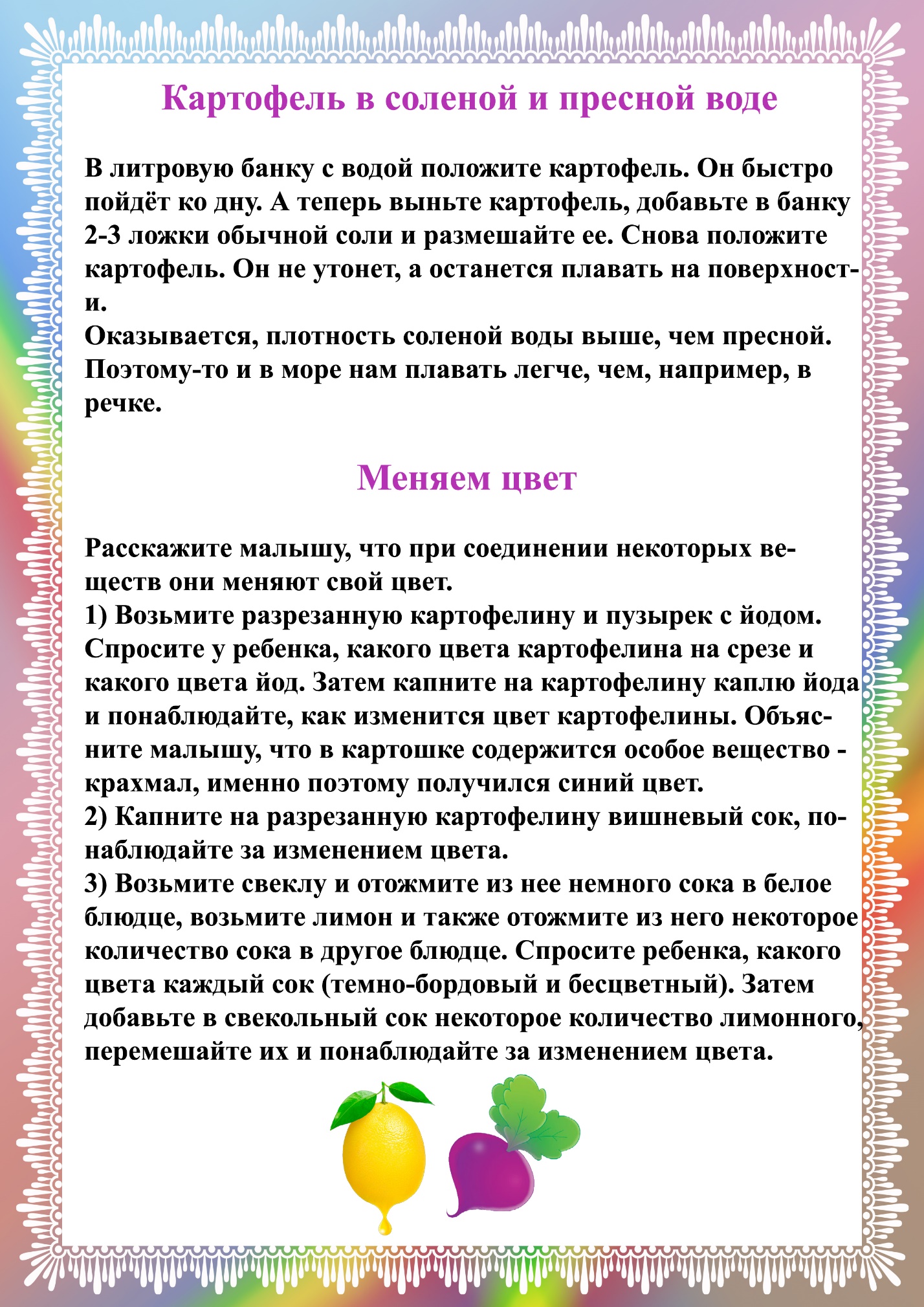 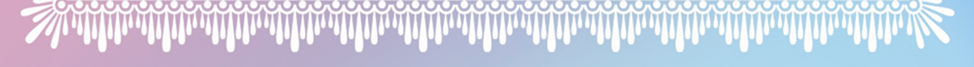 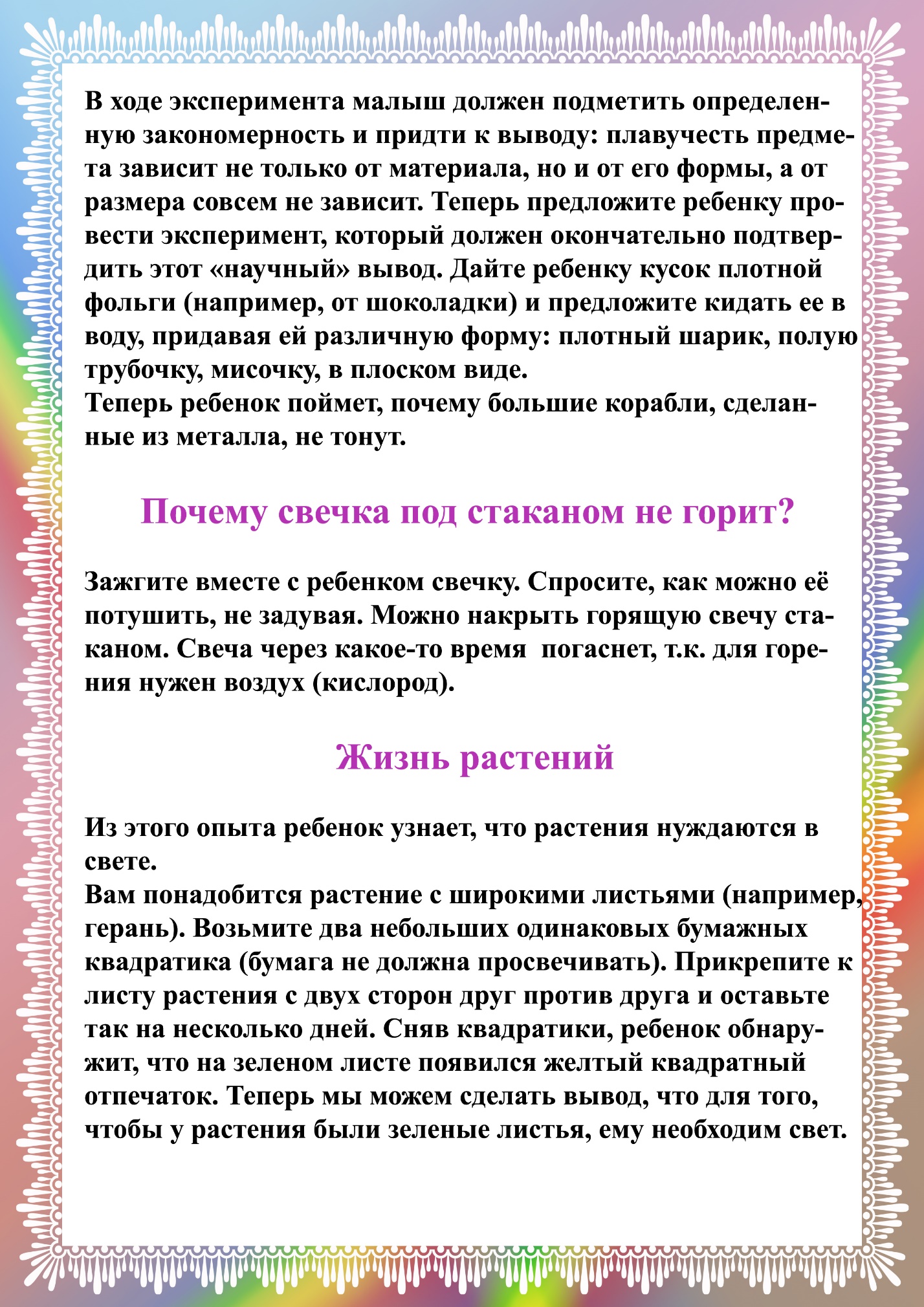 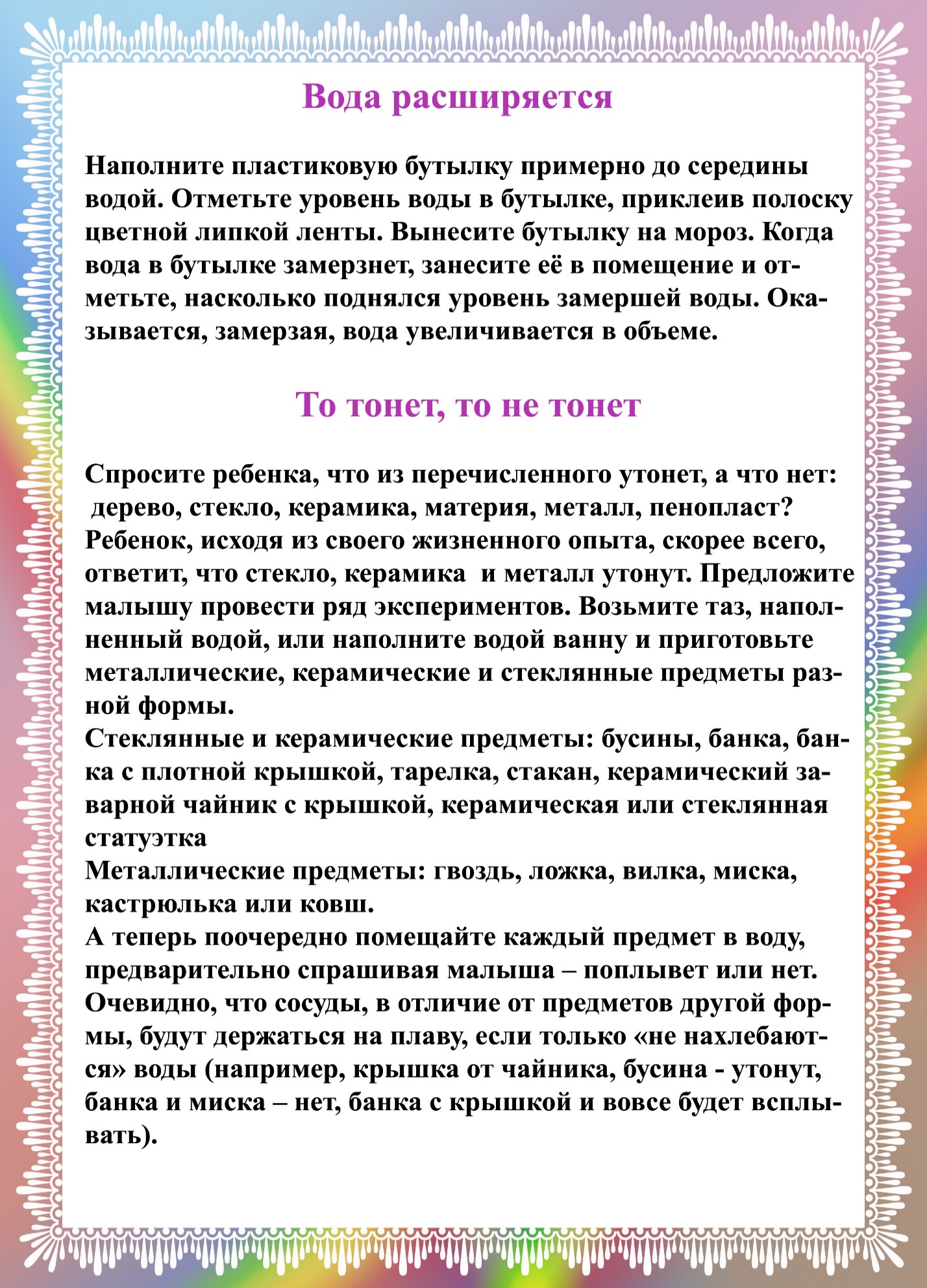 